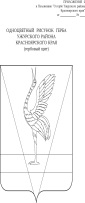 АДМИНИСТРАЦИЯ УЖУРСКОГО РАЙОНАКРАСНОЯРСКОГО КРАЯПОСТАНОВЛЕНИЕ18.07.2023                                        г.Ужур                                                  № 556Об утверждении отчета об  исполнении  районногобюджета за первое полугодие  2023 года        В соответствии с пунктом 5 статьи 264.2 Бюджетного кодекса         Российской Федерации, п.3, п.4 ст.79 Положения о бюджетном процессе в Ужурском районе, статьей 19 Устава Ужурского района Красноярского       края, ПОСТАНОВЛЯЮ:            1. Утвердить отчет об исполнении районного бюджета за первое полугодие  2023 года, согласно приложению.         2. Направить отчет об исполнении районного бюджета за первое полугодие  2023 года на рассмотрение в Ужурский районный Совет депутатов и в контрольно-счетную комиссию.        3. Постановление вступает в силу в день, следующий за днем его официального опубликования в газете «Сибирский хлебороб».      И. о. главы района                                                                          Ю.П. КазанцевПриложение к постановлениюадминистрации Ужурского района                                                                                                 от 18.07.2023  № 556Расходы бюджета3. Источники внутреннего финансирования.ОТЧЕТ ОБ ИСПОЛНЕНИИ БЮДЖЕТАОТЧЕТ ОБ ИСПОЛНЕНИИ БЮДЖЕТАОТЧЕТ ОБ ИСПОЛНЕНИИ БЮДЖЕТАОТЧЕТ ОБ ИСПОЛНЕНИИ БЮДЖЕТАОТЧЕТ ОБ ИСПОЛНЕНИИ БЮДЖЕТАОТЧЕТ ОБ ИСПОЛНЕНИИ БЮДЖЕТАКодыФорма по ОКУД0503117на 01 июля 2023 г.на 01 июля 2023 г.Дата01.07.2023Наименованиепо ОКПО50614620финансового органаФинансовое управление администрации Ужурского района Красноярского краяФинансовое управление администрации Ужурского района Красноярского краяФинансовое управление администрации Ужурского района Красноярского краяГлава по БК090Наименование публично-правового образованияУжурский муниципальный районУжурский муниципальный районУжурский муниципальный районпо ОКТМО4656000Периодичность: месячнаяЕдиница измерения: руб.3831. Доходы1. Доходы1. Доходы1. Доходы1. Доходы1. ДоходыНаименование показателяКод строкиКод дохода по бюджетной классификацииУтвержденные бюджетные назначенияИсполненоНеисполненные назначения123456Доходы бюджета - всего, в том числе:010Х 1 760 659 491,98  728 704 623,28 1 031 954 868,70НАЛОГОВЫЕ И НЕНАЛОГОВЫЕ ДОХОДЫ010000 1 00 00000 00 0000 000  257 771 600,00  124 514 192,61  133 257 407,39НАЛОГИ НА ПРИБЫЛЬ, ДОХОДЫ010000 1 01 00000 00 0000 000  189 462 600,00  82 090 499,24  107 372 100,76Налог на прибыль организаций010000 1 01 01000 00 0000 110  3 000 000,00  1 606 909,33  1 393 090,67Налог на прибыль организаций, зачисляемый в бюджеты бюджетной системы Российской Федерации по соответствующим ставкам 010000 1 01 01010 00 0000 110  3 000 000,00  1 606 909,33  1 393 090,67Налог на прибыль организаций, кроме налога, уплаченного налогоплательщиками, осуществляющими деятельность по производству сжиженного природного газа и до 31 декабря 2022 года включительно осуществившими экспорт хотя бы одной партии сжиженного природного газа на основании лицензии на осуществление исключительного права на экспорт газа (за исключением налога, уплаченного налогоплательщиками, которые до 1 января 2023 года являлись участниками консолидированной группы налогоплательщиков), зачисляемый в бюджеты субъектов Российской Федерации010000 1 01 01012 02 0000 110  3 000 000,00  1 606 909,33  1 393 090,67Налог на доходы физических лиц010000 1 01 02000 01 0000 110  186 462 600,00  80 483 589,91  105 979 010,09Налог на доходы физических лиц с доходов, источником которых является налоговый агент, за исключением доходов, в отношении которых исчисление и уплата налога осуществляются в соответствии со статьями 227, 227.1 и 228 Налогового кодекса Российской Федерации, а также доходов от долевого участия в организации, полученных в виде дивидендов010000 1 01 02010 01 0000 110  178 972 600,00  78 086 662,81  100 885 937,19Налог на доходы физических лиц с доходов, полученных от осуществления деятельности физическими лицами, зарегистрированными в качестве индивидуальных предпринимателей, нотариусов, занимающихся частной практикой, адвокатов, учредивших адвокатские кабинеты, и других лиц, занимающихся частной практикой в соответствии со статьей 227 Налогового кодекса Российской Федерации010000 1 01 02020 01 0000 110   230 000,00   1 946,23   228 053,77Налог на доходы физических лиц с доходов, полученных физическими лицами в соответствии со статьей 228 Налогового кодекса Российской Федерации010000 1 01 02030 01 0000 110  2 400 000,00   109 811,52  2 290 188,48Налог на доходы физических лиц в виде фиксированных авансовых платежей с доходов, полученных физическими лицами, являющимися иностранными гражданами, осуществляющими трудовую деятельность по найму на основании патента в соответствии со статьей 227.1 Налогового кодекса Российской Федерации010000 1 01 02040 01 0000 110   100 000,00   181 692,30-Налог на доходы физических лиц в части суммы налога, превышающей 650 000 рублей, относящейся к части налоговой базы, превышающей 5 000 000 рублей (за исключением налога на доходы физических лиц с сумм прибыли контролируемой иностранной компании, в том числе фиксированной прибыли контролируемой иностранной компании, а также налога на доходы физических лиц в отношении доходов от долевого участия в организации, полученных в виде дивидендов)010000 1 01 02080 01 0000 110  3 700 000,00  1 090 460,93  2 609 539,07Налог на доходы физических лиц в отношении доходов от долевого участия в организации, полученных в виде дивидендов (в части суммы налога, не превышающей 650 000 рублей)010000 1 01 02130 01 0000 110   907 000,00   860 016,12   46 983,88Налог на доходы физических лиц в отношении доходов от долевого участия в организации, полученных в виде дивидендов (в части суммы налога, превышающей 650 000 рублей)010000 1 01 02140 01 0000 110   153 000,00   153 000,00    0,00НАЛОГИ НА СОВОКУПНЫЙ ДОХОД010000 1 05 00000 00 0000 000  35 958 000,00  22 423 756,90  13 534 243,10Налог, взимаемый в связи с применением упрощенной системы налогообложения010000 1 05 01000 00 0000 110  29 150 000,00  18 923 878,09  10 226 121,91Налог, взимаемый с налогоплательщиков, выбравших в качестве объекта налогообложения доходы010000 1 05 01010 01 0000 110  13 500 000,00  12 555 165,91   944 834,09Налог, взимаемый с налогоплательщиков, выбравших в качестве объекта налогообложения доходы010000 1 05 01011 01 0000 110  13 500 000,00  12 555 165,91   944 834,09Налог, взимаемый с налогоплательщиков, выбравших в качестве объекта налогообложения доходы, уменьшенные на величину расходов010000 1 05 01020 01 0000 110  15 650 000,00  6 380 397,75  9 269 602,25Налог, взимаемый с налогоплательщиков, выбравших в качестве объекта налогообложения доходы, уменьшенные на величину расходов (в том числе минимальный налог, зачисляемый в бюджеты субъектов Российской Федерации)010000 1 05 01021 01 0000 110  15 650 000,00  6 380 397,75  9 269 602,25Минимальный налог, зачисляемый в бюджеты субъектов Российской Федерации (за налоговые периоды, истекшие до 1 января 2016 года)010000 1 05 01050 01 0000 110--   11 685,57-Единый налог на вмененный доход для отдельных видов деятельности010000 1 05 02000 02 0000 110--   121 692,21-Единый налог на вмененный доход для отдельных видов деятельности010000 1 05 02010 02 0000 110--   121 705,14-Единый налог на вмененный доход для отдельных видов деятельности (за налоговые периоды, истекшие до 1 января 2011 года)010000 1 05 02020 02 0000 110-    12,93-Единый сельскохозяйственный налог010000 1 05 03000 01 0000 110  2 248 000,00  1 564 352,08   683 647,92Единый сельскохозяйственный налог010000 1 05 03010 01 0000 110  2 248 000,00  1 564 352,08   683 647,92Налог, взимаемый в связи с применением патентной системы налогообложения010000 1 05 04000 02 0000 110  4 560 000,00  2 057 218,94  2 502 781,06Налог, взимаемый в связи с применением патентной системы налогообложения, зачисляемый в бюджеты муниципальных районов010000 1 05 04020 02 0000 110  4 560 000,00  2 057 218,94  2 502 781,06ГОСУДАРСТВЕННАЯ ПОШЛИНА010000 1 08 00000 00 0000 000  8 000 000,00  4 461 251,50  3 538 748,50Государственная пошлина по делам, рассматриваемым в судах общей юрисдикции, мировыми судьями010000 1 08 03000 01 0000 110  8 000 000,00  4 461 251,50  3 538 748,50Государственная пошлина по делам, рассматриваемым в судах общей юрисдикции, мировыми судьями (за исключением Верховного Суда Российской Федерации)010000 1 08 03010 01 0000 110  8 000 000,00  4 461 251,50  3 538 748,50ЗАДОЛЖЕННОСТЬ И ПЕРЕРАСЧЕТЫ ПО ОТМЕНЕННЫМ НАЛОГАМ, СБОРАМ И ИНЫМ ОБЯЗАТЕЛЬНЫМ ПЛАТЕЖАМ010000 1 09 00000 00 0000 000-    17,98-Прочие налоги и сборы (по отмененным местным налогам и сборам)010000 1 09 07000 00 0000 110-    17,98-Целевые сборы с граждан и предприятий, учреждений, организаций на содержание милиции, на благоустройство территорий, на нужды образования и другие цели010000 1 09 07030 00 0000 110-    17,98-Целевые сборы с граждан и предприятий, учреждений, организаций на содержание милиции, на благоустройство территорий, на нужды образования и другие цели, мобилизуемые на территориях муниципальных районов010000 1 09 07033 05 0000 110-    17,98-ДОХОДЫ ОТ ИСПОЛЬЗОВАНИЯ ИМУЩЕСТВА, НАХОДЯЩЕГОСЯ В ГОСУДАРСТВЕННОЙ И МУНИЦИПАЛЬНОЙ СОБСТВЕННОСТИ010000 1 11 00000 00 0000 000  18 537 000,00  11 600 665,11  6 936 334,89Доходы, получаемые в виде арендной либо иной платы за передачу в возмездное пользование государственного и муниципального имущества (за исключением имущества бюджетных и автономных учреждений, а также имущества государственных и муниципальных унитарных предприятий, в том числе казенных)010000 1 11 05000 00 0000 120  17 336 000,00  10 937 642,21  6 398 357,79Доходы, получаемые в виде арендной платы за земельные участки, государственная собственность на которые не разграничена, а также средства от продажи права на заключение договоров аренды указанных земельных участков010000 1 11 05010 00 0000 120  12 800 000,00  7 871 286,95  4 928 713,05Доходы, получаемые в виде арендной платы за земельные участки, государственная собственность на которые не разграничена и которые расположены в границах сельских поселений и межселенных территорий муниципальных районов, а также средства от продажи права на заключение договоров аренды указанных земельных участков010000 1 11 05013 05 0000 120  11 800 000,00  7 519 770,38  4 280 229,62Доходы, получаемые в виде арендной платы за земельные участки, государственная собственность на которые не разграничена и которые расположены в границах городских поселений, а также средства от продажи права на заключение договоров аренды указанных земельных участков010000 1 11 05013 13 0000 120  1 000 000,00   351 516,57   648 483,43Доходы, получаемые в виде арендной платы за земли после разграничения государственной собственности на землю, а также средства от продажи права на заключение договоров аренды указанных земельных участков (за исключением земельных участков бюджетных и автономных учреждений)010000 1 11 05020 00 0000 120  2 715 000,00  2 189 841,38   525 158,62Доходы, получаемые в виде арендной платы, а также средства от продажи права на заключение договоров аренды за земли, находящиеся в собственности муниципальных районов (за исключением земельных участков муниципальных бюджетных и автономных учреждений)010000 1 11 05025 05 0000 120  2 715 000,00  2 189 841,38   525 158,62Доходы от сдачи в аренду имущества, находящегося в оперативном управлении органов государственной власти, органов местного самоуправления, органов управления государственными внебюджетными фондами и созданных ими учреждений (за исключением имущества бюджетных и автономных учреждений)010000 1 11 05030 00 0000 120   57 000,00   22 950,00   34 050,00Доходы от сдачи в аренду имущества, находящегося в оперативном управлении органов управления муниципальных районов и созданных ими учреждений (за исключением имущества муниципальных бюджетных и автономных учреждений)010000 1 11 05035 05 0000 120   57 000,00   22 950,00   34 050,00Доходы от сдачи в аренду имущества, составляющего государственную (муниципальную) казну (за исключением земельных участков)010000 1 11 05070 00 0000 120  1 764 000,00   853 563,88   910 436,12Доходы от сдачи в аренду имущества, составляющего казну муниципальных районов (за исключением земельных участков)  010000 1 11 05075 05 0000 120  1 764 000,00   853 563,88   910 436,12Прочие доходы от использования имущества и прав, находящихся в государственной и муниципальной собственности (за исключением имущества бюджетных и автономных учреждений, а также имущества государственных и муниципальных унитарных предприятий, в том числе казенных)010000 1 11 09000 00 0000 120  1 201 000,00   663 022,90   537 977,10Прочие поступления от использования имущества, находящегося в государственной и муниципальной собственности (за исключением имущества бюджетных и автономных учреждений, а также имущества государственных и муниципальных унитарных предприятий, в том числе казенных)010000 1 11 09040 00 0000 120  1 076 000,00   433 020,78   642 979,22Прочие поступления от использования имущества, находящегося в собственности муниципальных районов (за исключением имущества муниципальных бюджетных и автономных учреждений, а также имущества муниципальных унитарных предприятий, в том числе казенных)010000 1 11 09045 05 0000 120  1 076 000,00   433 020,78   642 979,22Плата, поступившая в рамках договора за предоставление права на размещение и эксплуатацию нестационарного торгового объекта, установку и эксплуатацию рекламных конструкций на землях или земельных участках, находящихся в государственной или муниципальной собственности, и на землях или земельных участках, государственная собственность на которые не разграничена010000 1 11 09080 00 0000 120   125 000,00   230 002,12-Плата, поступившая в рамках договора за предоставление права на размещение и эксплуатацию нестационарного торгового объекта, установку и эксплуатацию рекламных конструкций на землях или земельных участках, находящихся в собственности муниципальных районов, и на землях или земельных участках, государственная собственность на которые не разграничена010000 1 11 09080 05 0000 120   125 000,00   230 002,12-ПЛАТЕЖИ ПРИ ПОЛЬЗОВАНИИ ПРИРОДНЫМИ РЕСУРСАМИ010000 1 12 00000 00 0000 000  3 553 000,00  2 024 757,65  1 528 242,35Плата за негативное воздействие на окружающую среду010000 1 12 01000 01 0000 120  3 553 000,00  2 024 757,65  1 528 242,35Плата за выбросы загрязняющих веществ в атмосферный воздух стационарными объектами010000 1 12 01010 01 0000 120   50 000,00   110 037,75-Плата за сбросы загрязняющих веществ в водные объекты010000 1 12 01030 01 0000 120   200 000,00   225 000,00-Плата за размещение отходов производства и потребления010000 1 12 01040 01 0000 120  3 303 000,00  1 689 719,90  1 613 280,10Плата за размещение отходов производства010000 1 12 01041 01 0000 120  2 800 000,00  1 229 704,05  1 570 295,95Плата за размещение твердых коммунальных отходов010000 1 12 01042 01 0000 120   503 000,00   460 015,85   42 984,15ДОХОДЫ ОТ ОКАЗАНИЯ ПЛАТНЫХ УСЛУГ И КОМПЕНСАЦИИ ЗАТРАТ ГОСУДАРСТВА010000 1 13 00000 00 0000 000   98 000,00   393 889,39-Доходы от компенсации затрат государства010000 1 13 02000 00 0000 130   98 000,00   393 889,39-Прочие доходы от компенсации затрат государства 010000 1 13 02990 00 0000 130   98 000,00   393 889,39-Прочие доходы от компенсации затрат бюджетов муниципальных районов010000 1 13 02995 05 0000 130   98 000,00   393 889,39-ДОХОДЫ ОТ ПРОДАЖИ МАТЕРИАЛЬНЫХ И НЕМАТЕРИАЛЬНЫХ АКТИВОВ010000 1 14 00000 00 0000 000   620 000,00   183 355,52   436 644,48Доходы от реализации имущества, находящегося в государственной и муниципальной собственности (за исключением движимого имущества бюджетных и автономных учреждений, а также имущества государственных и муниципальных унитарных предприятий, в том числе казенных)010000 1 14 02000 00 0000 000   250 000,00   127 205,95   122 794,05Доходы от реализации имущества, находящегося в собственности муниципальных районов (за исключением движимого имущества муниципальных бюджетных и автономных учреждений, а также имущества муниципальных унитарных предприятий, в том числе казенных), в части реализации основных средств по указанному имуществу010000 1 14 02050 05 0000 410   250 000,00   127 205,95   122 794,05Доходы от реализации иного имущества, находящегося в собственности муниципальных районов (за исключением имущества муниципальных бюджетных и автономных учреждений, а также имущества муниципальных унитарных предприятий, в том числе казенных), в части реализации основных средств по указанному имуществу010000 1 14 02053 05 0000 410   250 000,00   127 205,95   122 794,05Доходы от продажи земельных участков, находящихся в государственной и муниципальной собственности010000 1 14 06000 00 0000 430   365 000,00   49 302,70   315 697,30Доходы от продажи земельных участков, государственная собственность на которые не разграничена010000 1 14 06010 00 0000 430   365 000,00   229 882,65   135 117,35Доходы от продажи земельных участков, государственная собственность на которые не разграничена и которые расположены в границах сельских поселений и межселенных территорий муниципальных районов010000 1 14 06013 05 0000 430   215 000,00   124 362,93   90 637,07Доходы от продажи земельных участков, государственная собственность на которые не разграничена и которые расположены в границах городских поселений010000 1 14 06013 13 0000 430   150 000,00   105 519,72   44 480,28Доходы от продажи земельных участков, государственная собственность на которые разграничена (за исключением земельных участков бюджетных и автономных учреждений)010000 1 14 06020 00 0000 430--   180 579,95-Доходы от продажи земельных участков, находящихся в собственности муниципальных районов (за исключением земельных участков муниципальных бюджетных и автономных учреждений)010000 1 14 06025 05 0000 430--   180 579,95-Плата за увеличение площади земельных участков, находящихся в частной собственности, в результате перераспределения таких земельных участков и земель (или) земельных участков, находящихся в государственной или муниципальной собственности010000 1 14 06300 00 0000 430   5 000,00   6 846,87-Плата за увеличение площади земельных участков, находящихся в частной собственности, в результате перераспределения таких земельных участков и земель (или) земельных участков, государственная собственность на которые не разграничена010000 1 14 06310 00 0000 430   5 000,00   6 846,87-Плата за увеличение площади земельных участков, находящихся в частной собственности, в результате перераспределения таких земельных участков и земель (или) земельных участков, государственная собственность на которые не разграничена и которые расположены в границах городских поселений010000 1 14 06313 13 0000 430   5 000,00   6 846,87-ШТРАФЫ, САНКЦИИ, ВОЗМЕЩЕНИЕ УЩЕРБА010000 1 16 00000 00 0000 000  1 543 000,00  1 335 999,32   207 000,68Административные штрафы, установленные Кодексом Российской Федерации об административных правонарушениях010000 1 16 01000 01 0000 140  1 266 000,00   482 949,01   783 050,99Административные штрафы, установленные главой 5 Кодекса Российской Федерации об административных правонарушениях, за административные правонарушения, посягающие на права граждан010000 1 16 01050 01 0000 140   23 000,00   18 897,96   4 102,04Административные штрафы, установленные главой 5 Кодекса Российской Федерации об административных правонарушениях, за административные правонарушения, посягающие на права граждан, налагаемые мировыми судьями, комиссиями по делам несовершеннолетних и защите их прав010000 1 16 01053 01 0000 140   23 000,00   18 897,96   4 102,04Административные штрафы, установленные главой 6 Кодекса Российской Федерации об административных правонарушениях, за административные правонарушения, посягающие на здоровье, санитарно-эпидемиологическое благополучие населения и общественную нравственность010000 1 16 01060 01 0000 140   195 000,00   95 308,45   99 691,55Административные штрафы, установленные главой 6 Кодекса Российской Федерации об административных правонарушениях, за административные правонарушения, посягающие на здоровье, санитарно-эпидемиологическое благополучие населения и общественную нравственность, налагаемые мировыми судьями, комиссиями по делам несовершеннолетних и защите их прав010000 1 16 01063 01 0000 140   195 000,00   95 308,45   99 691,55Административные штрафы, установленные главой 7 Кодекса Российской Федерации об административных правонарушениях, за административные правонарушения в области охраны собственности010000 1 16 01070 01 0000 140   183 000,00   22 172,98   160 827,02Административные штрафы, установленные главой 7 Кодекса Российской Федерации об административных правонарушениях, за административные правонарушения в области охраны собственности, налагаемые мировыми судьями, комиссиями по делам несовершеннолетних и защите их прав010000 1 16 01073 01 0000 140   173 000,00   22 172,98   150 827,02Административные штрафы, установленные главой 7 Кодекса Российской Федерации об административных правонарушениях, за административные правонарушения в области охраны собственности, выявленные должностными лицами органов муниципального контроля010000 1 16 01074 01 0000 140   10 000,00-   10 000,00Административные штрафы, установленные главой 8 Кодекса Российской Федерации об административных правонарушениях, за административные правонарушения в области охраны окружающей среды и природопользования010000 1 16 01080 01 0000 140-   32 705,86-Административные штрафы, установленные главой 8 Кодекса Российской Федерации об административных правонарушениях, за административные правонарушения в области охраны окружающей среды и природопользования, налагаемые мировыми судьями, комиссиями по делам несовершеннолетних и защите их прав010000 1 16 01083 01 0000 140-   17 205,86-Административные штрафы, установленные главой 8 Кодекса Российской Федерации об административных правонарушениях, за административные правонарушения в области охраны окружающей среды и природопользования, выявленные должностными лицами органов муниципального контроля010000 1 16 01084 01 0000 140-   15 500,00-Административные штрафы, установленные главой 13 Кодекса Российской Федерации об административных правонарушениях, за административные правонарушения в области связи и информации010000 1 16 01130 01 0000 140   20 000,00   1 650,00   18 350,00Административные штрафы, установленные главой 13 Кодекса Российской Федерации об административных правонарушениях, за административные правонарушения в области связи и информации, налагаемые мировыми судьями, комиссиями по делам несовершеннолетних и защите их прав010000 1 16 01133 01 0000 140   20 000,00   1 650,00   18 350,00Административные штрафы, установленные главой 14 Кодекса Российской Федерации об административных правонарушениях, за административные правонарушения в области предпринимательской деятельности и деятельности саморегулируемых организаций010000 1 16 01140 01 0000 140   35 000,00   37 001,77-Административные штрафы, установленные главой 14 Кодекса Российской Федерации об административных правонарушениях, за административные правонарушения в области предпринимательской деятельности и деятельности саморегулируемых организаций, налагаемые мировыми судьями, комиссиями по делам несовершеннолетних и защите их прав010000 1 16 01143 01 0000 140   35 000,00   37 001,77-Административные штрафы, установленные главой 15 Кодекса Российской Федерации об административных правонарушениях, за административные правонарушения в области финансов, налогов и сборов, страхования, рынка ценных бумаг010000 1 16 01150 01 0000 140   22 000,00   5 875,00   16 125,00Административные штрафы, установленные главой 15 Кодекса Российской Федерации об административных правонарушениях, за административные правонарушения в области финансов, налогов и сборов, страхования, рынка ценных бумаг (за исключением штрафов, указанных в пункте 6 статьи 46 Бюджетного кодекса Российской Федерации), налагаемые мировыми судьями, комиссиями по делам несовершеннолетних и защите их прав010000 1 16 01153 01 0000 140   22 000,00   5 875,00   16 125,00Административные штрафы, установленные главой 17 Кодекса Российской Федерации об административных правонарушениях, за административные правонарушения, посягающие на институты государственной власти010000 1 16 01170 01 0000 140   5 000,00   6 970,37-Административные штрафы, установленные главой 17 Кодекса Российской Федерации об административных правонарушениях, за административные правонарушения, посягающие на институты государственной власти, налагаемые мировыми судьями, комиссиями по делам несовершеннолетних и защите их прав010000 1 16 01173 01 0000 140   5 000,00   6 970,37-Административные штрафы, установленные главой 19 Кодекса Российской Федерации об административных правонарушениях, за административные правонарушения против порядка управления010000 1 16 01190 01 0000 140   151 000,00   24 718,65   126 281,35Административные штрафы, установленные главой 19 Кодекса Российской Федерации об административных правонарушениях, за административные правонарушения против порядка управления, налагаемые мировыми судьями, комиссиями по делам несовершеннолетних и защите их прав010000 1 16 01193 01 0000 140   151 000,00   24 718,65   126 281,35Административные штрафы, установленные главой 20 Кодекса Российской Федерации об административных правонарушениях, за административные правонарушения, посягающие на общественный порядок и общественную безопасность010000 1 16 01200 01 0000 140   632 000,00   237 647,97   394 352,03Административные штрафы, установленные главой 20 Кодекса Российской Федерации об административных правонарушениях, за административные правонарушения, посягающие на общественный порядок и общественную безопасность, налагаемые мировыми судьями, комиссиями по делам несовершеннолетних и защите их прав010000 1 16 01203 01 0000 140   632 000,00   237 647,97   394 352,03Штрафы, неустойки, пени, уплаченные в соответствии с законом или договором в случае неисполнения или ненадлежащего исполнения обязательств перед государственным (муниципальным) органом, органом управления государственным внебюджетным фондом, казенным учреждением, Центральным банком Российской Федерации, иной организацией, действующей от имени Российской Федерации010000 1 16 07000 00 0000 140   98 000,00   56 950,73   41 049,27Иные штрафы, неустойки, пени, уплаченные в соответствии с законом или договором в случае неисполнения или ненадлежащего исполнения обязательств перед государственным (муниципальным) органом, казенным учреждением, Центральным банком Российской Федерации, государственной корпорацией010000 1 16 07090 00 0000 140   98 000,00   56 950,73   41 049,27Иные штрафы, неустойки, пени, уплаченные в соответствии с законом или договором в случае неисполнения или ненадлежащего исполнения обязательств перед муниципальным органом, (муниципальным казенным учреждением) муниципального района010000 1 16 07090 05 0000 140   98 000,00   56 950,73   41 049,27Платежи в целях возмещения причиненного ущерба (убытков)010000 1 16 10000 00 0000 140   179 000,00   356 138,98-Платежи по искам о возмещении ущерба, а также платежи, уплачиваемые при добровольном возмещении ущерба, причиненного муниципальному имуществу муниципального района (за исключением имущества, закрепленного за муниципальными бюджетными (автономными) учреждениями, унитарными предприятиями)010000 1 16 10030 05 0000 140---Прочее возмещение ущерба, причиненного муниципальному имуществу муниципального района (за исключением имущества, закрепленного за муниципальными бюджетными (автономными) учреждениями, унитарными предприятиями)010000 1 16 10032 05 0000 140---Денежные взыскания, налагаемые в возмещение ущерба, причиненного в результате незаконного или нецелевого использования бюджетных средств010000 1 16 10100 00 0000 140-   355 537,80-Денежные взыскания, налагаемые в возмещение ущерба, причиненного в результате незаконного или нецелевого использования бюджетных средств (в части бюджетов муниципальных районов)010000 1 16 10100 05 0000 140-   355 537,80-Доходы от денежных взысканий (штрафов), поступающие в счет погашения задолженности, образовавшейся до 1 января 2020 года, подлежащие зачислению в бюджеты бюджетной системы Российской Федерации по нормативам, действовавшим в 2019 году010000 1 16 10120 00 0000 140   179 000,00    601,18   178 398,82Доходы от денежных взысканий (штрафов), поступающие в счет погашения задолженности, образовавшейся до 1 января 2020 года, подлежащие зачислению в бюджет муниципального образования по нормативам, действовавшим в 2019 году010000 1 16 10123 01 0000 140   178 000,00    601,18   177 398,82Доходы от денежных взысканий (штрафов), поступающие в счет погашения задолженности, образовавшейся до 1 января 2020 года, подлежащие зачислению в федеральный бюджет и бюджет муниципального образования по нормативам, действовавшим в 2019 году010000 1 16 10129 01 0000 140   1 000,00-   1 000,00Платежи, уплачиваемые в целях возмещения вреда010000 1 16 11000 01 0000 140-   439 960,60-Платежи по искам о возмещении вреда, причиненного окружающей среде, а также платежи, уплачиваемые при добровольном возмещении вреда, причиненного окружающей среде (за исключением вреда, причиненного окружающей среде на особо охраняемых природных территориях, а также вреда, причиненного водным объектам), подлежащие зачислению в бюджет муниципального образования010000 1 16 11050 01 0000 140-   439 960,60-БЕЗВОЗМЕЗДНЫЕ ПОСТУПЛЕНИЯ010000 2 00 00000 00 0000 000 1 502 887 891,98  604 190 430,67  898 697 461,31БЕЗВОЗМЕЗДНЫЕ ПОСТУПЛЕНИЯ ОТ ДРУГИХ БЮДЖЕТОВ БЮДЖЕТНОЙ СИСТЕМЫ РОССИЙСКОЙ ФЕДЕРАЦИИ010000 2 02 00000 00 0000 000 1 500 278 307,01  603 176 256,25  897 102 050,76Дотации бюджетам бюджетной системы Российской Федерации010000 2 02 10000 00 0000 150  566 830 500,00  219 007 700,00  347 822 800,00Дотации на выравнивание бюджетной обеспеченности010000 2 02 15001 00 0000 150  268 405 900,00  178 597 300,00  89 808 600,00Дотации бюджетам муниципальных районов на выравнивание бюджетной обеспеченности из бюджета субъекта Российской Федерации010000 2 02 15001 05 0000 150  268 405 900,00  178 597 300,00  89 808 600,00Дотации бюджетам на поддержку мер по обеспечению сбалансированности бюджетов010000 2 02 15002 00 0000 150  179 547 500,00  29 549 500,00  149 998 000,00Дотации бюджетам муниципальных районов на поддержку мер по обеспечению сбалансированности бюджетов010000 2 02 15002 05 0000 150  179 547 500,00  29 549 500,00  149 998 000,00Прочие дотации010000 2 02 19999 00 0000 150  118 877 100,00  10 860 900,00  108 016 200,00Прочие дотации бюджетам муниципальных районов010000 2 02 19999 05 0000 150  118 877 100,00  10 860 900,00  108 016 200,00Субсидии бюджетам бюджетной системы Российской Федерации (межбюджетные субсидии)010000 2 02 20000 00 0000 150  78 806 815,31  16 058 443,85  62 748 371,46Субсидии бюджетам на оснащение (обновление материально-технической базы) оборудованием, средствами обучения и воспитания общеобразовательных организаций, в том числе осуществляющих образовательную деятельность по адаптированным основным общеобразовательным программам010000 2 02 25172 00 0000 150  6 300 000,00  2 392 230,54  3 907 769,46Субсидии бюджетам муниципальных районов на оснащение (обновление материально-технической базы) оборудованием, средствами обучения и воспитания общеобразовательных организаций, в том числе осуществляющих образовательную деятельность по адаптированным основным общеобразовательным программам010000 2 02 25172 05 0000 150  6 300 000,00  2 392 230,54  3 907 769,46Субсидии бюджетам на организацию бесплатного горячего питания обучающихся, получающих начальное общее образование в государственных и муниципальных образовательных организациях010000 2 02 25304 00 0000 150  16 697 800,00  4 439 751,88  12 258 048,12Субсидии бюджетам муниципальных районов на организацию бесплатного горячего питания обучающихся, получающих начальное общее образование в государственных и муниципальных образовательных организациях010000 2 02 25304 05 0000 150  16 697 800,00  4 439 751,88  12 258 048,12Субсидии бюджетам на реализацию мероприятий по обеспечению жильем молодых семей010000 2 02 25497 00 0000 150  2 037 547,20  2 037 547,20    0,00Субсидии бюджетам муниципальных районов на реализацию мероприятий по обеспечению жильем молодых семей010000 2 02 25497 05 0000 150  2 037 547,20  2 037 547,20    0,00Субсидии бюджетам на поддержку отрасли культуры010000 2 02 25519 00 0000 150   306 100,00   306 100,00    0,00Субсидии бюджетам муниципальных районов на поддержку отрасли культуры010000 2 02 25519 05 0000 150   306 100,00   306 100,00    0,00Прочие субсидии010000 2 02 29999 00 0000 150  53 465 368,11  6 882 814,23  46 582 553,88Прочие субсидии бюджетам муниципальных районов010000 2 02 29999 05 0000 150  53 465 368,11  6 882 814,23  46 582 553,88Субвенции бюджетам бюджетной системы Российской Федерации010000 2 02 30000 00 0000 150  761 329 695,44  343 047 683,40  418 282 012,04Субвенции местным бюджетам на выполнение передаваемых полномочий субъектов Российской Федерации010000 2 02 30024 00 0000 150  757 105 495,44  341 167 313,40  415 938 182,04Субвенции бюджетам муниципальных районов на выполнение передаваемых полномочий субъектов Российской Федерации010000 2 02 30024 05 0000 150  757 105 495,44  341 167 313,40  415 938 182,04Субвенции бюджетам на компенсацию части платы, взимаемой с родителей (законных представителей) за присмотр и уход за детьми, посещающими образовательные организации, реализующие образовательные программы дошкольного образования010000 2 02 30029 00 0000 150  1 851 600,00   690 000,00  1 161 600,00Субвенции бюджетам муниципальных районов на компенсацию части платы, взимаемой с родителей (законных представителей) за присмотр и уход за детьми, посещающими образовательные организации, реализующие образовательные программы дошкольного образования010000 2 02 30029 05 0000 150  1 851 600,00   690 000,00  1 161 600,00Субвенции бюджетам на осуществление первичного воинского учета органами местного самоуправления поселений, муниципальных и городских округов010000 2 02 35118 00 0000 150  2 370 300,00  1 190 370,00  1 179 930,00Субвенции бюджетам муниципальных районов на осуществление первичного воинского учета органами местного самоуправления поселений, муниципальных и городских округов010000 2 02 35118 05 0000 150  2 370 300,00  1 190 370,00  1 179 930,00Субвенции бюджетам на осуществление полномочий по составлению (изменению) списков кандидатов в присяжные заседатели федеральных судов общей юрисдикции в Российской Федерации010000 2 02 35120 00 0000 150   2 300,00-   2 300,00Субвенции бюджетам муниципальных районов на осуществление полномочий по составлению (изменению) списков кандидатов в присяжные заседатели федеральных судов общей юрисдикции в Российской Федерации010000 2 02 35120 05 0000 150   2 300,00-   2 300,00Иные межбюджетные трансферты010000 2 02 40000 00 0000 150  93 311 296,26  25 062 429,00  68 248 867,26Межбюджетные трансферты, передаваемые бюджетам муниципальных образований на осуществление части полномочий по решению вопросов местного значения в соответствии с заключенными соглашениями010000 2 02 40014 00 0000 150  4 988 421,00  2 208 929,00  2 779 492,00Межбюджетные трансферты, передаваемые бюджетам муниципальных районов из бюджетов поселений на осуществление части полномочий по решению вопросов местного значения в соответствии с заключенными соглашениями010000 2 02 40014 05 0000 150  4 988 421,00  2 208 929,00  2 779 492,00Межбюджетные трансферты, передаваемые бюджетам на проведение мероприятий по обеспечению деятельности советников директора по воспитанию и взаимодействию с детскими общественными объединениями в общеобразовательных организациях010000 2 02 45179 00 0000 150   766 710,00-   766 710,00Межбюджетные трансферты, передаваемые бюджетам муниципальных районов на проведение мероприятий по обеспечению деятельности советников директора по воспитанию и взаимодействию с детскими общественными объединениями в общеобразовательных организациях010000 2 02 45179 05 0000 150   766 710,00-   766 710,00Межбюджетные трансферты, передаваемые бюджетам на ежемесячное денежное вознаграждение за классное руководство педагогическим работникам государственных и муниципальных образовательных организаций, реализующих образовательные программы начального общего образования, образовательные программы основного общего образования, образовательные программы среднего общего образования010000 2 02 45303 00 0000 150  36 325 800,00  18 797 800,00  17 528 000,00Межбюджетные трансферты, передаваемые бюджетам муниципальных районов на ежемесячное денежное вознаграждение за классное руководство педагогическим работникам государственных и муниципальных образовательных организаций, реализующих образовательные программы начального общего образования, образовательные программы основного общего образования, образовательные программы среднего общего образования010000 2 02 45303 05 0000 150  36 325 800,00  18 797 800,00  17 528 000,00Межбюджетные трансферты, передаваемые бюджетам на поддержку отрасли культуры010000 2 02 45519 00 0000 150   100 000,00   100 000,00    0,00Межбюджетные трансферты, передаваемые бюджетам муниципальных районов на поддержку отрасли культуры010000 2 02 45519 05 0000 150   100 000,00   100 000,00    0,00Прочие межбюджетные трансферты, передаваемые бюджетам010000 2 02 49999 00 0000 150  51 130 365,26  3 955 700,00  47 174 665,26Прочие межбюджетные трансферты, передаваемые бюджетам муниципальных районов010000 2 02 49999 05 0000 150  51 130 365,26  3 955 700,00  47 174 665,26БЕЗВОЗМЕЗДНЫЕ ПОСТУПЛЕНИЯ ОТ НЕГОСУДАРСТВЕННЫХ ОРГАНИЗАЦИЙ010000 2 04 00000 00 0000 000   100 000,00-   100 000,00Безвозмездные поступления от негосударственных организаций в бюджеты муниципальных районов010000 2 04 05000 05 0000 150   100 000,00-   100 000,00Прочие безвозмездные поступления от негосударственных организаций в бюджеты муниципальных районов010000 2 04 05099 05 0000 150   100 000,00-   100 000,00ДОХОДЫ БЮДЖЕТОВ БЮДЖЕТНОЙ СИСТЕМЫ РОССИЙСКОЙ ФЕДЕРАЦИИ ОТ ВОЗВРАТА ОСТАТКОВ СУБСИДИЙ, СУБВЕНЦИЙ И ИНЫХ МЕЖБЮДЖЕТНЫХ ТРАНСФЕРТОВ, ИМЕЮЩИХ ЦЕЛЕВОЕ НАЗНАЧЕНИЕ, ПРОШЛЫХ ЛЕТ010000 2 18 00000 00 0000 000  12 714 492,34  14 809 816,91-Доходы бюджетов бюджетной системы Российской Федерации от возврата бюджетами бюджетной системы Российской Федерации остатков субсидий, субвенций и иных межбюджетных трансфертов, имеющих целевое назначение, прошлых лет, а также от возврата организациями остатков субсидий прошлых лет010000 2 18 00000 00 0000 150  12 714 492,34  14 809 816,91-Доходы бюджетов муниципальных районов от возврата бюджетами бюджетной системы Российской Федерации остатков субсидий, субвенций и иных межбюджетных трансфертов, имеющих целевое назначение, прошлых лет, а также от возврата организациями остатков субсидий прошлых лет010000 2 18 00000 05 0000 150  12 714 492,34  14 809 816,91-Доходы бюджетов муниципальных районов от возврата организациями остатков субсидий прошлых лет010000 2 18 05000 05 0000 150  9 555 384,79  11 650 709,36-Доходы бюджетов муниципальных районов от возврата бюджетными учреждениями остатков субсидий прошлых лет010000 2 18 05010 05 0000 150   1 615,00   20 023,12-Доходы бюджетов муниципальных районов от возврата иными организациями остатков субсидий прошлых лет010000 2 18 05030 05 0000 150  9 553 769,79  11 630 686,24-Доходы бюджетов муниципальных районов от возврата прочих остатков субсидий, субвенций и иных межбюджетных трансфертов, имеющих целевое назначение, прошлых лет из бюджетов поселений010000 2 18 60010 05 0000 150  3 159 107,55  3 159 107,55    0,00ВОЗВРАТ ОСТАТКОВ СУБСИДИЙ, СУБВЕНЦИЙ И ИНЫХ МЕЖБЮДЖЕТНЫХ ТРАНСФЕРТОВ, ИМЕЮЩИХ ЦЕЛЕВОЕ НАЗНАЧЕНИЕ, ПРОШЛЫХ ЛЕТ010000 2 19 00000 00 0000 000-  10 204 907,37-  13 795 642,49  3 590 735,12Возврат остатков субсидий, субвенций и иных межбюджетных трансфертов, имеющих целевое назначение, прошлых лет из бюджетов муниципальных районов010000 2 19 00000 05 0000 150-  10 204 907,37-  13 795 642,49  3 590 735,12Возврат прочих остатков субсидий, субвенций и иных межбюджетных трансфертов, имеющих целевое назначение, прошлых лет из бюджетов муниципальных районов010000 2 19 60010 05 0000 150-  10 204 907,37-  13 795 642,49  3 590 735,12Наименование показателяКод строкиКод расхода по бюджетной классификацииУтвержденные бюджетные назначенияИсполненоНеисполненные назначения123456Расходы бюджета -  всего, в том числе:200Х 1 803 139 019,35  770 587 250,00 1 032 551 769,35Итого по всем ГРБС200000 0000 0000000000 000 1 803 139 019,35  770 587 250,00 1 032 551 769,35Общегосударственные вопросы200000 0100 0000000000 000  133 698 309,41  51 737 871,50  81 960 437,91Функционирование высшего должностного лица субъекта Российской Федерации и муниципального образования200000 0102 0000000000 000  2 457 782,00  1 456 955,35  1 000 826,65Расходы на выплаты персоналу в целях обеспечения выполнения функций государственными (муниципальными) органами, казенными учреждениями, органами управления государственными внебюджетными фондами 200000 0102 0000000000 100  2 457 782,00  1 456 955,35  1 000 826,65Расходы на выплаты персоналу государственных (муниципальных) органов200000 0102 0000000000 120  2 457 782,00  1 456 955,35  1 000 826,65Фонд оплаты труда государственных (муниципальных) органов200000 0102 0000000000 121  1 872 335,00  1 222 161,20   650 173,80Иные выплаты персоналу государственных (муниципальных) органов, за исключением фонда оплаты труда200000 0102 0000000000 122   20 000,00   6 400,00   13 600,00Взносы по обязательному социальному страхованию на выплаты денежного содержания и иные выплаты работникам государственных (муниципальных) органов200000 0102 0000000000 129   565 447,00   228 394,15   337 052,85Функционирование законодательных (представительных) органов государственной власти и представительных органов муниципальных образований200000 0103 0000000000 000  2 585 127,00  1 173 067,26  1 412 059,74Расходы на выплаты персоналу в целях обеспечения выполнения функций государственными (муниципальными) органами, казенными учреждениями, органами управления государственными внебюджетными фондами 200000 0103 0000000000 100  1 837 927,00   938 349,16   899 577,84Расходы на выплаты персоналу государственных (муниципальных) органов200000 0103 0000000000 120  1 837 927,00   938 349,16   899 577,84Фонд оплаты труда государственных (муниципальных) органов200000 0103 0000000000 121  1 409 160,00   774 559,03   634 600,97Иные выплаты персоналу государственных (муниципальных) органов, за исключением фонда оплаты труда200000 0103 0000000000 122   3 200,00-   3 200,00Взносы по обязательному социальному страхованию на выплаты денежного содержания и иные выплаты работникам государственных (муниципальных) органов200000 0103 0000000000 129   425 567,00   163 790,13   261 776,87Закупка товаров, работ и услуг для обеспечения государственных (муниципальных) нужд200000 0103 0000000000 200   697 200,00   194 718,10   502 481,90Иные закупки товаров, работ и услуг для обеспечения государственных (муниципальных) нужд200000 0103 0000000000 240   697 200,00   194 718,10   502 481,90Прочая закупка товаров, работ и услуг200000 0103 0000000000 244   697 200,00   194 718,10   502 481,90Иные бюджетные ассигнования200000 0103 0000000000 800   50 000,00   40 000,00   10 000,00Уплата налогов, сборов и иных платежей200000 0103 0000000000 850   50 000,00   40 000,00   10 000,00Уплата иных платежей200000 0103 0000000000 853   50 000,00   40 000,00   10 000,00Функционирование Правительства Российской Федерации, высших исполнительных органов субъектов Российской Федерации, местных администраций200000 0104 0000000000 000  72 110 522,00  28 095 533,85  44 014 988,15Расходы на выплаты персоналу в целях обеспечения выполнения функций государственными (муниципальными) органами, казенными учреждениями, органами управления государственными внебюджетными фондами 200000 0104 0000000000 100  50 331 268,94  22 655 398,48  27 675 870,46Расходы на выплаты персоналу государственных (муниципальных) органов200000 0104 0000000000 120  50 331 268,94  22 655 398,48  27 675 870,46Фонд оплаты труда государственных (муниципальных) органов200000 0104 0000000000 121  38 533 791,00  18 293 193,90  20 240 597,10Иные выплаты персоналу государственных (муниципальных) органов, за исключением фонда оплаты труда200000 0104 0000000000 122   163 387,94   65 691,00   97 696,94Взносы по обязательному социальному страхованию на выплаты денежного содержания и иные выплаты работникам государственных (муниципальных) органов200000 0104 0000000000 129  11 634 090,00  4 296 513,58  7 337 576,42Закупка товаров, работ и услуг для обеспечения государственных (муниципальных) нужд200000 0104 0000000000 200  21 386 488,00  5 287 409,31  16 099 078,69Иные закупки товаров, работ и услуг для обеспечения государственных (муниципальных) нужд200000 0104 0000000000 240  21 386 488,00  5 287 409,31  16 099 078,69Прочая закупка товаров, работ и услуг200000 0104 0000000000 244  19 146 488,00  4 122 474,57  15 024 013,43Закупка энергетических ресурсов200000 0104 0000000000 247  2 240 000,00  1 164 934,74  1 075 065,26Социальное обеспечение и иные выплаты населению200000 0104 0000000000 300   82 765,06   56 765,06   26 000,00Социальные выплаты гражданам, кроме публичных нормативных социальных выплат200000 0104 0000000000 320   82 765,06   56 765,06   26 000,00Пособия, компенсации и иные социальные выплаты гражданам, кроме публичных нормативных обязательств200000 0104 0000000000 321   82 765,06   56 765,06   26 000,00Иные бюджетные ассигнования200000 0104 0000000000 800   310 000,00   95 961,00   214 039,00Исполнение судебных актов200000 0104 0000000000 830   6 000,00   6 000,00    0,00Исполнение судебных актов Российской Федерации и мировых соглашений по возмещению причиненного вреда200000 0104 0000000000 831   6 000,00   6 000,00    0,00Уплата налогов, сборов и иных платежей200000 0104 0000000000 850   304 000,00   89 961,00   214 039,00Уплата иных платежей200000 0104 0000000000 853   304 000,00   89 961,00   214 039,00Судебная система200000 0105 0000000000 000   2 300,00-   2 300,00Закупка товаров, работ и услуг для обеспечения государственных (муниципальных) нужд200000 0105 0000000000 200   2 300,00-   2 300,00Иные закупки товаров, работ и услуг для обеспечения государственных (муниципальных) нужд200000 0105 0000000000 240   2 300,00-   2 300,00Прочая закупка товаров, работ и услуг200000 0105 0000000000 244   2 300,00-   2 300,00Обеспечение деятельности финансовых, налоговых и таможенных органов и органов финансового (финансово-бюджетного) надзора200000 0106 0000000000 000  15 775 811,00  6 711 811,80  9 063 999,20Расходы на выплаты персоналу в целях обеспечения выполнения функций государственными (муниципальными) органами, казенными учреждениями, органами управления государственными внебюджетными фондами 200000 0106 0000000000 100  14 472 811,00  6 358 769,82  8 114 041,18Расходы на выплаты персоналу государственных (муниципальных) органов200000 0106 0000000000 120  14 472 811,00  6 358 769,82  8 114 041,18Фонд оплаты труда государственных (муниципальных) органов200000 0106 0000000000 121  11 092 294,00  5 096 542,94  5 995 751,06Иные выплаты персоналу государственных (муниципальных) органов, за исключением фонда оплаты труда200000 0106 0000000000 122   30 600,00   12 292,00   18 308,00Взносы по обязательному социальному страхованию на выплаты денежного содержания и иные выплаты работникам государственных (муниципальных) органов200000 0106 0000000000 129  3 349 917,00  1 249 934,88  2 099 982,12Закупка товаров, работ и услуг для обеспечения государственных (муниципальных) нужд200000 0106 0000000000 200  1 300 000,00   353 041,98   946 958,02Иные закупки товаров, работ и услуг для обеспечения государственных (муниципальных) нужд200000 0106 0000000000 240  1 300 000,00   353 041,98   946 958,02Прочая закупка товаров, работ и услуг200000 0106 0000000000 244  1 300 000,00   353 041,98   946 958,02Социальное обеспечение и иные выплаты населению200000 0106 0000000000 300   3 000,00-   3 000,00Социальные выплаты гражданам, кроме публичных нормативных социальных выплат200000 0106 0000000000 320   3 000,00-   3 000,00Пособия, компенсации и иные социальные выплаты гражданам, кроме публичных нормативных обязательств200000 0106 0000000000 321   3 000,00-   3 000,00Иные бюджетные ассигнования200000 0106 0000000000 800---Уплата налогов, сборов и иных платежей200000 0106 0000000000 850---Уплата иных платежей200000 0106 0000000000 853---Резервные фонды200000 0111 0000000000 000  2 187 056,41-  2 187 056,41Иные бюджетные ассигнования200000 0111 0000000000 800  2 187 056,41-  2 187 056,41Резервные средства200000 0111 0000000000 870  2 187 056,41-  2 187 056,41Другие общегосударственные вопросы200000 0113 0000000000 000  38 579 711,00  14 300 503,24  24 279 207,76Расходы на выплаты персоналу в целях обеспечения выполнения функций государственными (муниципальными) органами, казенными учреждениями, органами управления государственными внебюджетными фондами 200000 0113 0000000000 100  23 915 648,74  10 210 411,73  13 705 237,01Расходы на выплаты персоналу казенных учреждений200000 0113 0000000000 110  22 781 800,00  9 688 877,89  13 092 922,11Фонд оплаты труда учреждений200000 0113 0000000000 111  17 493 317,00  7 441 118,36  10 052 198,64Иные выплаты персоналу учреждений, за исключением фонда оплаты труда200000 0113 0000000000 112   5 500,00-   5 500,00Взносы по обязательному социальному страхованию на выплаты по оплате труда работников и иные выплаты работникам учреждений200000 0113 0000000000 119  5 282 983,00  2 247 759,53  3 035 223,47Расходы на выплаты персоналу государственных (муниципальных) органов200000 0113 0000000000 120  1 133 848,74   521 533,84   612 314,90Фонд оплаты труда государственных (муниципальных) органов200000 0113 0000000000 121   870 848,30   416 285,23   454 563,07Взносы по обязательному социальному страхованию на выплаты денежного содержания и иные выплаты работникам государственных (муниципальных) органов200000 0113 0000000000 129   263 000,44   105 248,61   157 751,83Закупка товаров, работ и услуг для обеспечения государственных (муниципальных) нужд200000 0113 0000000000 200  13 147 048,00  3 900 255,51  9 246 792,49Иные закупки товаров, работ и услуг для обеспечения государственных (муниципальных) нужд200000 0113 0000000000 240  13 147 048,00  3 900 255,51  9 246 792,49Прочая закупка товаров, работ и услуг200000 0113 0000000000 244  13 047 048,00  3 878 919,21  9 168 128,79Закупка энергетических ресурсов200000 0113 0000000000 247   100 000,00   21 336,30   78 663,70Социальное обеспечение и иные выплаты населению200000 0113 0000000000 300   291 483,00   55 236,00   236 247,00Премии и гранты200000 0113 0000000000 350   291 483,00   55 236,00   236 247,00Межбюджетные трансферты200000 0113 0000000000 500  1 191 031,26   102 600,00  1 088 431,26Субвенции200000 0113 0000000000 530   184 300,00   42 600,00   141 700,00Иные межбюджетные трансферты200000 0113 0000000000 540  1 006 731,26   60 000,00   946 731,26Иные бюджетные ассигнования200000 0113 0000000000 800   34 500,00   32 000,00   2 500,00Уплата налогов, сборов и иных платежей200000 0113 0000000000 850   34 500,00   32 000,00   2 500,00Уплата прочих налогов, сборов 200000 0113 0000000000 852   34 500,00   32 000,00   2 500,00Национальная оборона200000 0200 0000000000 000  2 370 300,00  1 190 370,00  1 179 930,00Мобилизационная и вневойсковая подготовка200000 0203 0000000000 000  2 370 300,00  1 190 370,00  1 179 930,00Межбюджетные трансферты200000 0203 0000000000 500  2 370 300,00  1 190 370,00  1 179 930,00Субвенции200000 0203 0000000000 530  2 370 300,00  1 190 370,00  1 179 930,00Национальная безопасность и правоохранительная деятельность200000 0300 0000000000 000  7 455 343,59  5 212 530,49  2 242 813,10Защита населения и территории от чрезвычайных ситуаций природного и техногенного характера, пожарная безопасность200000 0310 0000000000 000  7 305 343,59  5 212 530,49  2 092 813,10Расходы на выплаты персоналу в целях обеспечения выполнения функций государственными (муниципальными) органами, казенными учреждениями, органами управления государственными внебюджетными фондами 200000 0310 0000000000 100  3 625 960,00  1 655 508,40  1 970 451,60Расходы на выплаты персоналу казенных учреждений200000 0310 0000000000 110  3 625 960,00  1 655 508,40  1 970 451,60Фонд оплаты труда учреждений200000 0310 0000000000 111  2 771 351,00  1 309 515,79  1 461 835,21Иные выплаты персоналу учреждений, за исключением фонда оплаты труда200000 0310 0000000000 112   17 660,00   17 660,00    0,00Взносы по обязательному социальному страхованию на выплаты по оплате труда работников и иные выплаты работникам учреждений200000 0310 0000000000 119   836 949,00   328 332,61   508 616,39Закупка товаров, работ и услуг для обеспечения государственных (муниципальных) нужд200000 0310 0000000000 200   252 290,00   129 928,50   122 361,50Иные закупки товаров, работ и услуг для обеспечения государственных (муниципальных) нужд200000 0310 0000000000 240   252 290,00   129 928,50   122 361,50Прочая закупка товаров, работ и услуг200000 0310 0000000000 244   252 290,00   129 928,50   122 361,50Межбюджетные трансферты200000 0310 0000000000 500  3 427 093,59  3 427 093,59    0,00Иные межбюджетные трансферты200000 0310 0000000000 540  3 427 093,59  3 427 093,59    0,00Другие вопросы в области национальной безопасности и правоохранительной деятельности200000 0314 0000000000 000   150 000,00-   150 000,00Закупка товаров, работ и услуг для обеспечения государственных (муниципальных) нужд200000 0314 0000000000 200   50 000,00-   50 000,00Иные закупки товаров, работ и услуг для обеспечения государственных (муниципальных) нужд200000 0314 0000000000 240   50 000,00-   50 000,00Прочая закупка товаров, работ и услуг200000 0314 0000000000 244   50 000,00-   50 000,00Межбюджетные трансферты200000 0314 0000000000 500   100 000,00-   100 000,00Иные межбюджетные трансферты200000 0314 0000000000 540   100 000,00-   100 000,00Национальная экономика200000 0400 0000000000 000  46 225 830,00  9 323 292,85  36 902 537,15Сельское хозяйство и рыболовство200000 0405 0000000000 000  6 512 960,00  2 773 103,97  3 739 856,03Расходы на выплаты персоналу в целях обеспечения выполнения функций государственными (муниципальными) органами, казенными учреждениями, органами управления государственными внебюджетными фондами 200000 0405 0000000000 100  5 958 460,00  2 629 917,72  3 328 542,28Расходы на выплаты персоналу государственных (муниципальных) органов200000 0405 0000000000 120  5 958 460,00  2 629 917,72  3 328 542,28Фонд оплаты труда государственных (муниципальных) органов200000 0405 0000000000 121  4 542 596,00  2 105 996,92  2 436 599,08Иные выплаты персоналу государственных (муниципальных) органов, за исключением фонда оплаты труда200000 0405 0000000000 122   44 000,00   7 300,00   36 700,00Взносы по обязательному социальному страхованию на выплаты денежного содержания и иные выплаты работникам государственных (муниципальных) органов200000 0405 0000000000 129  1 371 864,00   516 620,80   855 243,20Закупка товаров, работ и услуг для обеспечения государственных (муниципальных) нужд200000 0405 0000000000 200   554 500,00   143 186,25   411 313,75Иные закупки товаров, работ и услуг для обеспечения государственных (муниципальных) нужд200000 0405 0000000000 240   554 500,00   143 186,25   411 313,75Прочая закупка товаров, работ и услуг200000 0405 0000000000 244   554 500,00   143 186,25   411 313,75Водное хозяйство200000 0406 0000000000 000  1 230 000,00   282 500,00   947 500,00Закупка товаров, работ и услуг для обеспечения государственных (муниципальных) нужд200000 0406 0000000000 200   720 000,00   29 580,00   690 420,00Иные закупки товаров, работ и услуг для обеспечения государственных (муниципальных) нужд200000 0406 0000000000 240   720 000,00   29 580,00   690 420,00Прочая закупка товаров, работ и услуг200000 0406 0000000000 244   720 000,00   29 580,00   690 420,00Межбюджетные трансферты200000 0406 0000000000 500   510 000,00   252 920,00   257 080,00Иные межбюджетные трансферты200000 0406 0000000000 540   510 000,00   252 920,00   257 080,00Транспорт200000 0408 0000000000 000  15 918 400,00  6 267 688,88  9 650 711,12Иные бюджетные ассигнования200000 0408 0000000000 800  15 918 400,00  6 267 688,88  9 650 711,12Субсидии юридическим лицам (кроме некоммерческих организаций), индивидуальным предпринимателям, физическим лицам - производителям товаров, работ, услуг200000 0408 0000000000 810  15 918 400,00  6 267 688,88  9 650 711,12Субсидии на возмещение недополученных доходов и (или) возмещение фактически понесенных затрат в связи с производством (реализацией) товаров, выполнением работ, оказанием услуг 200000 0408 0000000000 811  15 918 400,00  6 267 688,88  9 650 711,12Дорожное хозяйство (дорожные фонды)200000 0409 0000000000 000  16 893 400,00-  16 893 400,00Межбюджетные трансферты200000 0409 0000000000 500  16 893 400,00-  16 893 400,00Иные межбюджетные трансферты200000 0409 0000000000 540  16 893 400,00-  16 893 400,00Связь и информатика200000 0410 0000000000 000   5 000,00-   5 000,00Закупка товаров, работ и услуг для обеспечения государственных (муниципальных) нужд200000 0410 0000000000 200   5 000,00-   5 000,00Иные закупки товаров, работ и услуг для обеспечения государственных (муниципальных) нужд200000 0410 0000000000 240   5 000,00-   5 000,00Прочая закупка товаров, работ и услуг200000 0410 0000000000 244   5 000,00-   5 000,00Другие вопросы в области национальной экономики200000 0412 0000000000 000  5 666 070,00-  5 666 070,00Закупка товаров, работ и услуг для обеспечения государственных (муниципальных) нужд200000 0412 0000000000 200  3 645 890,00-  3 645 890,00Иные закупки товаров, работ и услуг для обеспечения государственных (муниципальных) нужд200000 0412 0000000000 240  3 645 890,00-  3 645 890,00Прочая закупка товаров, работ и услуг200000 0412 0000000000 244  3 645 890,00-  3 645 890,00Межбюджетные трансферты200000 0412 0000000000 500   200 000,00-   200 000,00Иные межбюджетные трансферты200000 0412 0000000000 540   200 000,00-   200 000,00Иные бюджетные ассигнования200000 0412 0000000000 800  1 820 180,00-  1 820 180,00Субсидии юридическим лицам (кроме некоммерческих организаций), индивидуальным предпринимателям, физическим лицам - производителям товаров, работ, услуг200000 0412 0000000000 810  1 820 180,00-  1 820 180,00Субсидии на возмещение недополученных доходов и (или) возмещение фактически понесенных затрат в связи с производством (реализацией) товаров, выполнением работ, оказанием услуг 200000 0412 0000000000 811  1 820 180,00-  1 820 180,00Жилищно-коммунальное хозяйство200000 0500 0000000000 000  104 752 579,00  31 405 845,97  73 346 733,03Коммунальное хозяйство200000 0502 0000000000 000  86 865 900,00  29 502 970,96  57 362 929,04Закупка товаров, работ и услуг для обеспечения государственных (муниципальных) нужд200000 0502 0000000000 200   100 000,00-   100 000,00Иные закупки товаров, работ и услуг для обеспечения государственных (муниципальных) нужд200000 0502 0000000000 240   100 000,00-   100 000,00Прочая закупка товаров, работ и услуг200000 0502 0000000000 244   100 000,00-   100 000,00Межбюджетные трансферты200000 0502 0000000000 500  14 594 300,00  5 283 499,96  9 310 800,04Иные межбюджетные трансферты200000 0502 0000000000 540  14 594 300,00  5 283 499,96  9 310 800,04Иные бюджетные ассигнования200000 0502 0000000000 800  72 171 600,00  24 219 471,00  47 952 129,00Субсидии юридическим лицам (кроме некоммерческих организаций), индивидуальным предпринимателям, физическим лицам - производителям товаров, работ, услуг200000 0502 0000000000 810  72 171 600,00  24 219 471,00  47 952 129,00Субсидии на возмещение недополученных доходов и (или) возмещение фактически понесенных затрат в связи с производством (реализацией) товаров, выполнением работ, оказанием услуг 200000 0502 0000000000 811  72 171 600,00  24 219 471,00  47 952 129,00Благоустройство200000 0503 0000000000 000  17 886 679,00  1 902 875,01  15 983 803,99Межбюджетные трансферты200000 0503 0000000000 500  17 886 679,00  1 902 875,01  15 983 803,99Иные межбюджетные трансферты200000 0503 0000000000 540  17 886 679,00  1 902 875,01  15 983 803,99Охрана окружающей среды200000 0600 0000000000 000  29 207 100,00  1 159 539,61  28 047 560,39Охрана объектов растительного и животного мира и среды их обитания200000 0603 0000000000 000  2 478 900,00   659 533,56  1 819 366,44Расходы на выплаты персоналу в целях обеспечения выполнения функций государственными (муниципальными) органами, казенными учреждениями, органами управления государственными внебюджетными фондами 200000 0603 0000000000 100   85 121,00   39 662,60   45 458,40Расходы на выплаты персоналу государственных (муниципальных) органов200000 0603 0000000000 120   85 121,00   39 662,60   45 458,40Фонд оплаты труда государственных (муниципальных) органов200000 0603 0000000000 121   65 376,92   31 688,00   33 688,92Взносы по обязательному социальному страхованию на выплаты денежного содержания и иные выплаты работникам государственных (муниципальных) органов200000 0603 0000000000 129   19 744,08   7 974,60   11 769,48Закупка товаров, работ и услуг для обеспечения государственных (муниципальных) нужд200000 0603 0000000000 200  2 393 779,00   619 870,96  1 773 908,04Иные закупки товаров, работ и услуг для обеспечения государственных (муниципальных) нужд200000 0603 0000000000 240  2 393 779,00   619 870,96  1 773 908,04Прочая закупка товаров, работ и услуг200000 0603 0000000000 244  2 393 779,00   619 870,96  1 773 908,04Другие вопросы в области охраны окружающей среды200000 0605 0000000000 000  26 728 200,00   500 006,05  26 228 193,95Закупка товаров, работ и услуг для обеспечения государственных (муниципальных) нужд200000 0605 0000000000 200  25 325 563,30-  25 325 563,30Иные закупки товаров, работ и услуг для обеспечения государственных (муниципальных) нужд200000 0605 0000000000 240  25 325 563,30-  25 325 563,30Прочая закупка товаров, работ и услуг200000 0605 0000000000 244  25 325 563,30-  25 325 563,30Межбюджетные трансферты200000 0605 0000000000 500  1 402 636,70   500 006,05   902 630,65Иные межбюджетные трансферты200000 0605 0000000000 540  1 402 636,70   500 006,05   902 630,65Образование200000 0700 0000000000 000 1 151 694 658,63  545 310 999,68  606 383 658,95Дошкольное образование200000 0701 0000000000 000  241 096 473,22  104 967 917,13  136 128 556,09Капитальные вложения в объекты государственной (муниципальной) собственности200000 0701 0000000000 400  5 141 600,00-  5 141 600,00Субсидии бюджетным и автономным учреждениям, государственным (муниципальным) унитарным предприятиям на осуществление капитальных вложений в объекты капитального строительства государственной (муниципальной) собственности или приобретение объектов недвижимого имущества в государственную (муниципальную) собственность200000 0701 0000000000 460  5 141 600,00-  5 141 600,00Субсидии на осуществление капитальных вложений в объекты капитального строительства государственной (муниципальной) собственности бюджетным учреждениям200000 0701 0000000000 464  5 141 600,00-  5 141 600,00Предоставление субсидий бюджетным, автономным учреждениям и иным некоммерческим организациям    200000 0701 0000000000 600  235 954 873,22  104 967 917,13  130 986 956,09Субсидии бюджетным учреждениям200000 0701 0000000000 610  235 954 873,22  104 967 917,13  130 986 956,09Субсидии бюджетным учреждениям на финансовое обеспечение государственного (муниципального) задания на оказание государственных (муниципальных) услуг (выполнение работ)200000 0701 0000000000 611  227 171 526,00  100 978 843,50  126 192 682,50Субсидии бюджетным учреждениям на иные цели200000 0701 0000000000 612  8 783 347,22  3 989 073,63  4 794 273,59Общее образование200000 0702 0000000000 000  663 080 686,92  311 682 589,69  351 398 097,23Закупка товаров, работ и услуг для обеспечения государственных (муниципальных) нужд200000 0702 0000000000 200  6 373 700,00  2 416 418,66  3 957 281,34Иные закупки товаров, работ и услуг для обеспечения государственных (муниципальных) нужд200000 0702 0000000000 240  6 373 700,00  2 416 418,66  3 957 281,34Прочая закупка товаров, работ и услуг200000 0702 0000000000 244  6 373 700,00  2 416 418,66  3 957 281,34Капитальные вложения в объекты государственной (муниципальной) собственности200000 0702 0000000000 400   490 000,00   210 000,00   280 000,00Субсидии бюджетным и автономным учреждениям, государственным (муниципальным) унитарным предприятиям на осуществление капитальных вложений в объекты капитального строительства государственной (муниципальной) собственности или приобретение объектов недвижимого имущества в государственную (муниципальную) собственность200000 0702 0000000000 460   490 000,00   210 000,00   280 000,00Субсидии на осуществление капитальных вложений в объекты капитального строительства государственной (муниципальной) собственности бюджетным учреждениям200000 0702 0000000000 464   490 000,00   210 000,00   280 000,00Предоставление субсидий бюджетным, автономным учреждениям и иным некоммерческим организациям    200000 0702 0000000000 600  656 216 986,92  309 056 171,03  347 160 815,89Субсидии бюджетным учреждениям200000 0702 0000000000 610  656 216 986,92  309 056 171,03  347 160 815,89Субсидии бюджетным учреждениям на финансовое обеспечение государственного (муниципального) задания на оказание государственных (муниципальных) услуг (выполнение работ)200000 0702 0000000000 611  616 380 980,83  300 416 086,50  315 964 894,33Субсидии бюджетным учреждениям на иные цели200000 0702 0000000000 612  39 836 006,09  8 640 084,53  31 195 921,56Дополнительное образование детей200000 0703 0000000000 000  102 617 022,00  53 864 143,78  48 752 878,22Предоставление субсидий бюджетным, автономным учреждениям и иным некоммерческим организациям    200000 0703 0000000000 600  102 408 942,00  53 864 143,78  48 544 798,22Субсидии бюджетным учреждениям200000 0703 0000000000 610  101 992 922,00  53 864 143,78  48 128 778,22Субсидии бюджетным учреждениям на финансовое обеспечение государственного (муниципального) задания на оказание государственных (муниципальных) услуг (выполнение работ)200000 0703 0000000000 611  61 544 034,83  43 924 164,00  17 619 870,83Субсидии бюджетным учреждениям на иные цели200000 0703 0000000000 612  12 725 000,00  9 939 979,78  2 785 020,22Субсидии бюджетным учреждениям на финансовое обеспечение государственного (муниципального) задания в рамках исполнения государственного (муниципального) социального заказа на оказание государственных (муниципальных) услуг в социальной сфере200000 0703 0000000000 614  27 515 827,17-  27 515 827,17Субсидии в целях финансового обеспечения (возмещения) исполнения государственного (муниципального) социального заказа на оказание государственных (муниципальных) услуг в социальной сфере, предоставляемые бюджетным учреждениям по результатам отбора исполнителей услуг200000 0703 0000000000 615   208 060,00-   208 060,00Субсидии автономным учреждениям200000 0703 0000000000 620   208 010,00-   208 010,00Субсидии в целях финансового обеспечения (возмещения) исполнения государственного (муниципального) социального заказа на оказание государственных (муниципальных) услуг в социальной сфере, предоставляемые автономным учреждениям по результатам отбора исполнителей услуг200000 0703 0000000000 625   208 010,00-   208 010,00Субсидии некоммерческим организациям (за исключением государственных (муниципальных) учреждений, государственных корпораций (компаний), публично-правовых компаний)200000 0703 0000000000 630   208 010,00-   208 010,00Субсидии в целях финансового обеспечения (возмещения) исполнения государственного (муниципального) социального заказа на оказание государственных (муниципальных) услуг в социальной сфере200000 0703 0000000000 635   208 010,00-   208 010,00Иные бюджетные ассигнования200000 0703 0000000000 800   208 080,00-   208 080,00Субсидии юридическим лицам (кроме некоммерческих организаций), индивидуальным предпринимателям, физическим лицам - производителям товаров, работ, услуг200000 0703 0000000000 810   208 080,00-   208 080,00Субсидии в целях финансового обеспечения (возмещения) исполнения государственного (муниципального) социального заказа на оказание государственных (муниципальных) услуг в социальной сфере200000 0703 0000000000 816   208 080,00-   208 080,00Молодежная политика200000 0707 0000000000 000  20 477 389,49  14 017 662,06  6 459 727,43Закупка товаров, работ и услуг для обеспечения государственных (муниципальных) нужд200000 0707 0000000000 200  1 224 452,03   345 489,00   878 963,03Иные закупки товаров, работ и услуг для обеспечения государственных (муниципальных) нужд200000 0707 0000000000 240  1 224 452,03   345 489,00   878 963,03Прочая закупка товаров, работ и услуг200000 0707 0000000000 244  1 224 452,03   345 489,00   878 963,03Социальное обеспечение и иные выплаты населению200000 0707 0000000000 300  1 253 160,00   842 212,00   410 948,00Социальные выплаты гражданам, кроме публичных нормативных социальных выплат200000 0707 0000000000 320  1 203 160,00   842 212,00   360 948,00Приобретение товаров, работ и услуг в пользу граждан в целях их социального обеспечения200000 0707 0000000000 323  1 203 160,00   842 212,00   360 948,00Премии и гранты200000 0707 0000000000 350   50 000,00-   50 000,00Межбюджетные трансферты200000 0707 0000000000 500   12 000,00   12 000,00    0,00Иные межбюджетные трансферты200000 0707 0000000000 540   12 000,00   12 000,00    0,00Предоставление субсидий бюджетным, автономным учреждениям и иным некоммерческим организациям    200000 0707 0000000000 600  17 987 777,46  12 817 961,06  5 169 816,40Субсидии бюджетным учреждениям200000 0707 0000000000 610  17 523 663,35  12 817 961,06  4 705 702,29Субсидии бюджетным учреждениям на финансовое обеспечение государственного (муниципального) задания на оказание государственных (муниципальных) услуг (выполнение работ)200000 0707 0000000000 611  6 496 863,00  2 858 987,50  3 637 875,50Субсидии бюджетным учреждениям на иные цели200000 0707 0000000000 612  11 026 800,35  9 958 973,56  1 067 826,79Субсидии некоммерческим организациям (за исключением государственных (муниципальных) учреждений, государственных корпораций (компаний), публично-правовых компаний)200000 0707 0000000000 630   464 114,11-   464 114,11Субсидии (гранты в форме субсидий), не подлежащие казначейскому сопровождению200000 0707 0000000000 633   464 114,11-   464 114,11Другие вопросы в области образования200000 0709 0000000000 000  124 423 087,00  60 778 687,02  63 644 399,98Расходы на выплаты персоналу в целях обеспечения выполнения функций государственными (муниципальными) органами, казенными учреждениями, органами управления государственными внебюджетными фондами 200000 0709 0000000000 100  104 174 587,00  49 975 260,89  54 199 326,11Расходы на выплаты персоналу казенных учреждений200000 0709 0000000000 110  104 174 587,00  49 975 260,89  54 199 326,11Фонд оплаты труда учреждений200000 0709 0000000000 111  79 975 882,00  38 684 282,13  41 291 599,87Иные выплаты персоналу учреждений, за исключением фонда оплаты труда200000 0709 0000000000 112   45 900,00   12 550,00   33 350,00Взносы по обязательному социальному страхованию на выплаты по оплате труда работников и иные выплаты работникам учреждений200000 0709 0000000000 119  24 152 805,00  11 278 428,76  12 874 376,24Закупка товаров, работ и услуг для обеспечения государственных (муниципальных) нужд200000 0709 0000000000 200  20 014 534,40  10 689 935,17  9 324 599,23Иные закупки товаров, работ и услуг для обеспечения государственных (муниципальных) нужд200000 0709 0000000000 240  20 014 534,40  10 689 935,17  9 324 599,23Прочая закупка товаров, работ и услуг200000 0709 0000000000 244  14 272 634,40  7 266 890,42  7 005 743,98Закупка энергетических ресурсов200000 0709 0000000000 247  5 741 900,00  3 423 044,75  2 318 855,25Социальное обеспечение и иные выплаты населению200000 0709 0000000000 300   68 965,60   67 770,00   1 195,60Премии и гранты200000 0709 0000000000 350   68 965,60   67 770,00   1 195,60Иные бюджетные ассигнования200000 0709 0000000000 800   165 000,00   45 720,96   119 279,04Уплата налогов, сборов и иных платежей200000 0709 0000000000 850   165 000,00   45 720,96   119 279,04Уплата налога на имущество организаций и земельного налога200000 0709 0000000000 851   12 700,00   6 319,00   6 381,00Уплата прочих налогов, сборов 200000 0709 0000000000 852   9 500,00   2 100,00   7 400,00Уплата иных платежей200000 0709 0000000000 853   142 800,00   37 301,96   105 498,04Культура, кинематография200000 0800 0000000000 000  123 580 795,00  49 584 037,80  73 996 757,20Культура200000 0801 0000000000 000  115 269 695,00  45 837 546,13  69 432 148,87Закупка товаров, работ и услуг для обеспечения государственных (муниципальных) нужд200000 0801 0000000000 200   317 000,00   112 598,00   204 402,00Иные закупки товаров, работ и услуг для обеспечения государственных (муниципальных) нужд200000 0801 0000000000 240   317 000,00   112 598,00   204 402,00Прочая закупка товаров, работ и услуг200000 0801 0000000000 244   317 000,00   112 598,00   204 402,00Межбюджетные трансферты200000 0801 0000000000 500  1 069 500,00   794 452,93   275 047,07Иные межбюджетные трансферты200000 0801 0000000000 540  1 069 500,00   794 452,93   275 047,07Предоставление субсидий бюджетным, автономным учреждениям и иным некоммерческим организациям    200000 0801 0000000000 600  113 883 195,00  44 930 495,20  68 952 699,80Субсидии бюджетным учреждениям200000 0801 0000000000 610  28 394 349,00  12 245 670,32  16 148 678,68Субсидии бюджетным учреждениям на финансовое обеспечение государственного (муниципального) задания на оказание государственных (муниципальных) услуг (выполнение работ)200000 0801 0000000000 611  26 689 049,00  11 464 118,50  15 224 930,50Субсидии бюджетным учреждениям на иные цели200000 0801 0000000000 612  1 705 300,00   781 551,82   923 748,18Субсидии автономным учреждениям200000 0801 0000000000 620  85 488 846,00  32 684 824,88  52 804 021,12Субсидии автономным учреждениям на финансовое обеспечение государственного (муниципального) задания на оказание государственных (муниципальных) услуг (выполнение работ)200000 0801 0000000000 621  63 687 051,00  27 201 975,50  36 485 075,50Субсидии автономным учреждениям на иные цели200000 0801 0000000000 622  21 801 795,00  5 482 849,38  16 318 945,62Другие вопросы в области культуры, кинематографии200000 0804 0000000000 000  8 311 100,00  3 746 491,67  4 564 608,33Расходы на выплаты персоналу в целях обеспечения выполнения функций государственными (муниципальными) органами, казенными учреждениями, органами управления государственными внебюджетными фондами 200000 0804 0000000000 100  7 206 300,00  3 301 175,33  3 905 124,67Расходы на выплаты персоналу казенных учреждений200000 0804 0000000000 110  7 206 300,00  3 301 175,33  3 905 124,67Фонд оплаты труда учреждений200000 0804 0000000000 111  5 525 540,00  2 611 174,88  2 914 365,12Иные выплаты персоналу учреждений, за исключением фонда оплаты труда200000 0804 0000000000 112   12 000,00   2 837,71   9 162,29Взносы по обязательному социальному страхованию на выплаты по оплате труда работников и иные выплаты работникам учреждений200000 0804 0000000000 119  1 668 760,00   687 162,74   981 597,26Закупка товаров, работ и услуг для обеспечения государственных (муниципальных) нужд200000 0804 0000000000 200   904 800,00   445 316,34   459 483,66Иные закупки товаров, работ и услуг для обеспечения государственных (муниципальных) нужд200000 0804 0000000000 240   904 800,00   445 316,34   459 483,66Прочая закупка товаров, работ и услуг200000 0804 0000000000 244   904 800,00   445 316,34   459 483,66Межбюджетные трансферты200000 0804 0000000000 500   200 000,00-   200 000,00Иные межбюджетные трансферты200000 0804 0000000000 540   200 000,00-   200 000,00Социальная политика200000 1000 0000000000 000  81 728 455,72  26 917 911,10  54 810 544,62Пенсионное обеспечение200000 1001 0000000000 000  3 195 900,00  1 607 319,00  1 588 581,00Социальное обеспечение и иные выплаты населению200000 1001 0000000000 300  3 195 900,00  1 607 319,00  1 588 581,00Публичные нормативные социальные выплаты гражданам200000 1001 0000000000 310  3 195 900,00  1 607 319,00  1 588 581,00Иные пенсии, социальные доплаты к пенсиям200000 1001 0000000000 312  3 195 900,00  1 607 319,00  1 588 581,00Социальное обеспечение населения200000 1003 0000000000 000  75 759 861,72  24 354 710,05  51 405 151,67Расходы на выплаты персоналу в целях обеспечения выполнения функций государственными (муниципальными) органами, казенными учреждениями, органами управления государственными внебюджетными фондами 200000 1003 0000000000 100   25 000,00   5 849,00   19 151,00Расходы на выплаты персоналу казенных учреждений200000 1003 0000000000 110   25 000,00   5 849,00   19 151,00Иные выплаты персоналу учреждений, за исключением фонда оплаты труда200000 1003 0000000000 112   25 000,00   5 849,00   19 151,00Закупка товаров, работ и услуг для обеспечения государственных (муниципальных) нужд200000 1003 0000000000 200  34 017 814,52  16 101 090,75  17 916 723,77Иные закупки товаров, работ и услуг для обеспечения государственных (муниципальных) нужд200000 1003 0000000000 240  34 017 814,52  16 101 090,75  17 916 723,77Прочая закупка товаров, работ и услуг200000 1003 0000000000 244  34 017 814,52  16 101 090,75  17 916 723,77Социальное обеспечение и иные выплаты населению200000 1003 0000000000 300  4 769 047,20  3 921 992,68   847 054,52Социальные выплаты гражданам, кроме публичных нормативных социальных выплат200000 1003 0000000000 320  4 769 047,20  3 921 992,68   847 054,52Пособия, компенсации и иные социальные выплаты гражданам, кроме публичных нормативных обязательств200000 1003 0000000000 321  1 231 500,00   384 445,48   847 054,52Субсидии гражданам на приобретение жилья200000 1003 0000000000 322  3 537 547,20  3 537 547,20    0,00Капитальные вложения в объекты государственной (муниципальной) собственности200000 1003 0000000000 400  22 582 400,00-  22 582 400,00Бюджетные инвестиции 200000 1003 0000000000 410  22 582 400,00-  22 582 400,00Бюджетные инвестиции на приобретение объектов недвижимого имущества в государственную (муниципальную) собственность200000 1003 0000000000 412  22 582 400,00-  22 582 400,00Предоставление субсидий бюджетным, автономным учреждениям и иным некоммерческим организациям    200000 1003 0000000000 600  14 365 600,00  4 325 777,62  10 039 822,38Субсидии бюджетным учреждениям200000 1003 0000000000 610  14 365 600,00  4 325 777,62  10 039 822,38Субсидии бюджетным учреждениям на финансовое обеспечение государственного (муниципального) задания на оказание государственных (муниципальных) услуг (выполнение работ)200000 1003 0000000000 611  14 365 600,00  4 325 777,62  10 039 822,38Охрана семьи и детства200000 1004 0000000000 000  1 851 600,00   544 059,94  1 307 540,06Закупка товаров, работ и услуг для обеспечения государственных (муниципальных) нужд200000 1004 0000000000 200   35 000,00   5 498,67   29 501,33Иные закупки товаров, работ и услуг для обеспечения государственных (муниципальных) нужд200000 1004 0000000000 240   35 000,00   5 498,67   29 501,33Прочая закупка товаров, работ и услуг200000 1004 0000000000 244   35 000,00   5 498,67   29 501,33Социальное обеспечение и иные выплаты населению200000 1004 0000000000 300  1 816 600,00   538 561,27  1 278 038,73Социальные выплаты гражданам, кроме публичных нормативных социальных выплат200000 1004 0000000000 320  1 816 600,00   538 561,27  1 278 038,73Пособия, компенсации и иные социальные выплаты гражданам, кроме публичных нормативных обязательств200000 1004 0000000000 321  1 816 600,00   538 561,27  1 278 038,73Другие вопросы в области социальной политики200000 1006 0000000000 000   921 094,00   411 822,11   509 271,89Расходы на выплаты персоналу в целях обеспечения выполнения функций государственными (муниципальными) органами, казенными учреждениями, органами управления государственными внебюджетными фондами 200000 1006 0000000000 100   851 194,00   411 822,11   439 371,89Расходы на выплаты персоналу государственных (муниципальных) органов200000 1006 0000000000 120   851 194,00   411 822,11   439 371,89Фонд оплаты труда государственных (муниципальных) органов200000 1006 0000000000 121   653 565,00   345 124,05   308 440,95Взносы по обязательному социальному страхованию на выплаты денежного содержания и иные выплаты работникам государственных (муниципальных) органов200000 1006 0000000000 129   197 629,00   66 698,06   130 930,94Закупка товаров, работ и услуг для обеспечения государственных (муниципальных) нужд200000 1006 0000000000 200   69 900,00-   69 900,00Иные закупки товаров, работ и услуг для обеспечения государственных (муниципальных) нужд200000 1006 0000000000 240   69 900,00-   69 900,00Прочая закупка товаров, работ и услуг200000 1006 0000000000 244   69 900,00-   69 900,00Физическая культура и спорт200000 1100 0000000000 000  35 895 658,00  10 331 443,00  25 564 215,00Физическая культура 200000 1101 0000000000 000  18 651 858,00  8 868 829,00  9 783 029,00Предоставление субсидий бюджетным, автономным учреждениям и иным некоммерческим организациям    200000 1101 0000000000 600  18 651 858,00  8 868 829,00  9 783 029,00Субсидии автономным учреждениям200000 1101 0000000000 620  18 651 858,00  8 868 829,00  9 783 029,00Субсидии автономным учреждениям на финансовое обеспечение государственного (муниципального) задания на оказание государственных (муниципальных) услуг (выполнение работ)200000 1101 0000000000 621  16 801 858,00  7 710 225,00  9 091 633,00Субсидии автономным учреждениям на иные цели200000 1101 0000000000 622  1 850 000,00  1 158 604,00   691 396,00Массовый спорт200000 1102 0000000000 000  17 243 800,00  1 462 614,00  15 781 186,00Расходы на выплаты персоналу в целях обеспечения выполнения функций государственными (муниципальными) органами, казенными учреждениями, органами управления государственными внебюджетными фондами 200000 1102 0000000000 100   18 000,00-   18 000,00Расходы на выплаты персоналу казенных учреждений200000 1102 0000000000 110   18 000,00-   18 000,00Иные выплаты персоналу учреждений, за исключением фонда оплаты труда200000 1102 0000000000 112   18 000,00-   18 000,00Закупка товаров, работ и услуг для обеспечения государственных (муниципальных) нужд200000 1102 0000000000 200   997 009,16   887 614,00   109 395,16Иные закупки товаров, работ и услуг для обеспечения государственных (муниципальных) нужд200000 1102 0000000000 240   997 009,16   887 614,00   109 395,16Прочая закупка товаров, работ и услуг200000 1102 0000000000 244   997 009,16   887 614,00   109 395,16Социальное обеспечение и иные выплаты населению200000 1102 0000000000 300   150 000,00   50 000,00   100 000,00Премии и гранты200000 1102 0000000000 350   150 000,00   50 000,00   100 000,00Межбюджетные трансферты200000 1102 0000000000 500  1 239 300,00-  1 239 300,00Иные межбюджетные трансферты200000 1102 0000000000 540  1 239 300,00-  1 239 300,00Предоставление субсидий бюджетным, автономным учреждениям и иным некоммерческим организациям    200000 1102 0000000000 600  14 839 490,84   525 000,00  14 314 490,84Субсидии бюджетным учреждениям200000 1102 0000000000 610  9 321 890,84   525 000,00  8 796 890,84Субсидии бюджетным учреждениям на финансовое обеспечение государственного (муниципального) задания на оказание государственных (муниципальных) услуг (выполнение работ)200000 1102 0000000000 611  1 402 700,00   525 000,00   877 700,00Субсидии бюджетным учреждениям на иные цели200000 1102 0000000000 612  7 919 190,84-  7 919 190,84Субсидии автономным учреждениям200000 1102 0000000000 620  5 517 600,00-  5 517 600,00Субсидии автономным учреждениям на иные цели200000 1102 0000000000 622  5 517 600,00-  5 517 600,00Обслуживание государственного (муниципального) долга200000 1300 0000000000 000   50 000,00-   50 000,00Обслуживание государственного (муниципального) внутреннего долга200000 1301 0000000000 000   50 000,00-   50 000,00Обслуживание государственного (муниципального) долга200000 1301 0000000000 700   50 000,00-   50 000,00Обслуживание муниципального долга200000 1301 0000000000 730   50 000,00-   50 000,00Межбюджетные трансферты общего характера бюджетам бюджетной системы Российской Федерации200000 1400 0000000000 000  86 479 990,00  38 413 408,00  48 066 582,00Дотации на выравнивание бюджетной обеспеченности субъектов Российской Федерации и муниципальных образований200000 1401 0000000000 000  31 323 100,00  18 842 849,00  12 480 251,00Межбюджетные трансферты200000 1401 0000000000 500  31 323 100,00  18 842 849,00  12 480 251,00Дотации200000 1401 0000000000 510  31 323 100,00  18 842 849,00  12 480 251,00Дотации на выравнивание бюджетной обеспеченности 200000 1401 0000000000 511  31 323 100,00  18 842 849,00  12 480 251,00Прочие межбюджетные трансферты общего характера200000 1403 0000000000 000  55 156 890,00  19 570 559,00  35 586 331,00Межбюджетные трансферты200000 1403 0000000000 500  55 156 890,00  19 570 559,00  35 586 331,00Иные межбюджетные трансферты200000 1403 0000000000 540  55 156 890,00  19 570 559,00  35 586 331,00Результат исполнения бюджета (дефицит/профицит)450X-  42 479 527,37-  41 882 626,72ХНаименование показателяКод строкиКод источника финансирования дефицита бюджета по бюджетной классификацииУтвержденные бюджетные назначенияИсполненоНеисполненные назначения123456Источники финансирования дефицита бюджета - всего, в том числе:500Х  42 479 527,37  41 882 626,72   596 900,65Источники внутреннего финансирования дефицитов бюджетов520000 01 00 00 00 00 0000 000  15 472 200,00  22 085 386,90-  6 613 186,90Кредиты кредитных организаций в валюте Российской Федерации520000 01 02 00 00 00 0000 000  10 285 800,00-  10 285 800,00Привлечение кредитов от кредитных организаций в валюте Российской Федерации520000 01 02 00 00 00 0000 700  10 285 800,00-  10 285 800,00Привлечение муниципальными районами кредитов от кредитных организаций в валюте Российской Федерации520000 01 02 00 00 05 0000 710  10 285 800,00-  10 285 800,00Бюджетные кредиты из других бюджетов бюджетной системы Российской Федерации520000 01 03 00 00 00 0000 000  8 186 400,00-  8 186 400,00Бюджетные кредиты из других бюджетов бюджетной системы Российской Федерации в валюте Российской Федерации520000 01 03 01 00 00 0000 000  8 186 400,00-  8 186 400,00Привлечение бюджетных кредитов из других бюджетов бюджетной системы Российской Федерации в валюте Российской Федерации520000 01 03 01 00 00 0000 700  8 186 400,00-  8 186 400,00Привлечение кредитов из других бюджетов бюджетной системы Российской Федерации бюджетами муниципальных районов в валюте Российской Федерации520000 01 03 01 00 05 0000 710  8 186 400,00-  8 186 400,00Иные источники внутреннего финансирования дефицитов бюджетов520000 01 06 00 00 00 0000 000-  3 000 000,00  22 085 386,90-  25 085 386,90Бюджетные кредиты, предоставленные внутри страны в валюте Российской Федерации520000 01 06 05 00 00 0000 000-  3 000 000,00-  3 000 000,00    0,00Предоставление бюджетных кредитов внутри страны в валюте Российской Федерации520000 01 06 05 00 00 0000 500-  3 000 000,00-  3 000 000,00    0,00Предоставление бюджетных кредитов другим бюджетам бюджетной системы Российской Федерации в валюте Российской Федерации520000 01 06 05 02 00 0000 500-  3 000 000,00-  3 000 000,00    0,00Предоставление бюджетных кредитов другим бюджетам бюджетной системы Российской Федерации из бюджетов муниципальных районов в валюте Российской Федерации520000 01 06 05 02 05 0000 540-  3 000 000,00-  3 000 000,00    0,00Операции по управлению остатками средств на единых счетах бюджетов520000 01 06 10 00 00 0000 000-  25 085 386,90-Увеличение финансовых активов в государственной (муниципальной) собственности за счет средств организаций, лицевые счета которым открыты в территориальных органах Федерального казначейства или в финансовых органах в соответствии с законодательством Российской Федерации520000 01 06 10 02 00 0000 500-  25 085 386,90-Увеличение финансовых активов в собственности муниципальных районов за счет средств на казначейских счетах для осуществления и отражения операций с денежными средствами, поступающими во временное распоряжение получателей средств местного бюджета, казначейских счетах для осуществления и отражения операций с денежными средствами бюджетных и автономных учреждений, казначейских счетах для осуществления и отражения операций с денежными средствами юридических лиц, не являющихся участниками бюджетного процесса, бюджетными и автономными учреждениями520000 01 06 10 02 05 0000 550-  25 085 386,90-ИСТОЧНИКИ ВНЕШНЕГО ФИНАНСИРОВАНИЯ ДЕФИЦИТОВ БЮДЖЕТОВ620000 02 00 00 00 00 0000 000---Изменение остатков средств 700000 01 00 00 00 00 0000 000  27 007 327,37  19 797 239,82  7 210 087,55Увеличение остатков средств, всего710000 01 00 00 00 00 0000 500- 1 779 131 691,98- 1 116 145 322,94-  662 986 369,04Увеличение остатков средств бюджетов710000 01 05 00 00 00 0000 500- 1 779 131 691,98- 1 116 145 322,94XУвеличение прочих остатков средств бюджетов710000 01 05 02 00 00 0000 500- 1 779 131 691,98- 1 116 145 322,94XУвеличение прочих остатков денежных средств бюджетов710000 01 05 02 01 00 0000 510- 1 779 131 691,98- 1 116 145 322,94XУвеличение прочих остатков денежных средств бюджетов муниципальных районов710000 01 05 02 01 05 0000 510- 1 779 131 691,98- 1 116 145 322,94XУменьшение остатков средств, всего720000 01 00 00 00 00 0000 600 1 806 139 019,35 1 135 942 562,76  670 196 456,59Уменьшение остатков средств бюджетов720000 01 05 00 00 00 0000 600 1 806 139 019,35 1 135 942 562,76XУменьшение прочих остатков средств бюджетов720000 01 05 02 00 00 0000 600 1 806 139 019,35 1 135 942 562,76XУменьшение прочих остатков денежных средств бюджетов720000 01 05 02 01 00 0000 610 1 806 139 019,35 1 135 942 562,76XУменьшение прочих остатков денежных средств бюджетов муниципальных районов720000 01 05 02 01 05 0000 610 1 806 139 019,35 1 135 942 562,76X